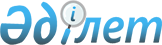 О наименовании улиц города ШымкентаСовместное решение Шымкентского городского маслихата Южно-Казахстанской области от 15 сентября 2010 года N 39/352-4с и постановление Шымкентского городского акимата Южно-Казахстанской области от 15 сентября 2010 года N 1474. Зарегистрировано Управлением юстиции города Шымкента Южно-Казахстанской области 25 октября 2010 года N 14-1-122

      В соответствии с пунктом 4 статьи 13 Законом Республики Казахстан от 8 декабря 1993 года «Об административно-территориальном устройстве Республики Казахстан» и с учетом мнения населения соответствующей территории, акимат города Шымкента ПОСТАНОВИЛ и Шымкентский городской маслихат РЕШИЛ:



      1. Наименовать:

      безымянную улицу микрорайона Акжайык Абайского района на имя Смагула Садуакасова;

      безымянную улицу микрорайона Акжайык Абайского района на имя Сейткали Мендешева;

      безымянную улицу микрорайона Акжайык Абайского района на имя Санжара Асфандиярова;

      безымянную улицу микрорайона Акжайык Абайского района на имя Жалела Досмухамедова;

      безымянную улицу микрорайона Акжайык Абайского района на имя Жалауа Мынбаева;

      безымянную улицу микрорайона Самал-1 Абайского района на имя Абдигаппара Жанбосынова;

      безымянную улицу микрорайона Самал-1 Абайского района на имя Бакытжана Каратаева;

      безымянную улицу микрорайона Самал-1 Абайского района на имя Мухамеджана Тынышбаева;

      безымянную улицу микрорайона Самал-1 Абайского района на имя Абдуллы Розыбакиева;

      безымянную улицу микрорайона Самал-1 Абайского района на имя Халела Досмухамедова;

      безымянную улицу микрорайона Самал-1 Абайского района на имя Бекболат батыра;

      безымянную улицу микрорайона Самал-3 Абайского района на имя Тауекел хана;

      безымянную улицу микрорайона Самал-3 Абайского района на имя Жанибек хана;

      безымянную улицу микрорайона Самал-3 Абайского района на имя Барак хана;

      безымянную улицу микрорайона Самал-3 Абайского района на имя Керей хана;

      безымянную улицу микрорайона Самал-3 Абайского района на имя Ойсыл бабы;

      безымянную улицу микрорайона Акжайык Абайского района на имя Естай акына;

      безымянную улицу микрорайона Акжайык Абайского района на имя Куаныша Тулеметова;

      безымянную улицу микрорайона Самал-3 Абайского района на имя Алпамыс батыра;

      безымянную улицу микрорайона Самал-3 Абайского района на имя Кобланды батыра;

      безымянную улицу микрорайона Нуртас Енбекшинского района на имя Егемкуля Тасанбаева;

      безымянную улицу микрорайона Нуртас Енбекшинского района на имя Бексейита Тулкиева;

      безымянную улицу микрорайона Акжайык Абайского района Акжунис;

      безымянную улицу микрорайона Акжайык Абайского района Балбырауын;

      безымянную улицу микрорайона Акжайык Абайского района Балгумыр;

      безымянную улицу микрорайона Акжайык Абайского района Аулиетас;

      безымянную улицу микрорайона Акжайык Абайского района Даулетти;

      безымянную улицу микрорайона Акжайык Абайского района Байкара;

      безымянную улицу микрорайона Акжайык Абайского района Байконыс;

      безымянную улицу микрорайона Акжайык Абайского района Бескара;

      безымянную улицу микрорайона Акжайык Абайского района Молшылык;

      безымянную улицу микрорайона Акжайык Абайского района Алтыбакан;

      безымянную улицу микрорайона Акжайык Абайского района Бидайык;

      безымянную улицу микрорайона Акжайык Абайского района Бетеге;

      безымянную улицу микрорайона Акжайык Абайского района Изен;

      безымянную улицу микрорайона Акжайык Абайского района Жусан;

      безымянную улицу микрорайона Акжайык Абайского района Бесарка;

      безымянную улицу микрорайона Акжайык Абайского района Акшагала;

      безымянную улицу микрорайона Акжайык Абайского района Тениз;

      безымянную улицу микрорайона Акжайык Абайского района Баганалы;

      безымянную улицу микрорайона Акжайык Абайского района Угемтау;

      безымянную улицу микрорайона Акжайык Абайского района Балкарагай;

      безымянную улицу микрорайона Акжайык Абайского района Кокшетау;

      безымянную улицу микрорайона Акниет Абайского района Каркаралы;

      безымянную улицу микрорайона Акниет Абайского района Мейримди;

      безымянную улицу микрорайона Акниет Абайского района Саркырама;

      безымянную улицу микрорайона Акниет Абайского района Раугаш;

      безымянную улицу микрорайона Акниет Абайского района Наркескен;

      безымянную улицу микрорайона Акниет Абайского района Шарайна;

      безымянную улицу микрорайона Акниет Абайского района Сыргалы;

      безымянную улицу микрорайона Акниет Абайского района Инжу-маржан;

      безымянную улицу микрорайона Акниет Абайского района Алтын астык;

      безымянную улицу микрорайона Акниет Абайского района Аккугершин;

      безымянную улицу микрорайона Акниет Абайского района Танкурай;

      безымянную улицу микрорайона Достык Абайского района Акбура аулие;

      безымянную улицу микрорайона Достык Абайского района Булантау;

      безымянную улицу микрорайона Достык Абайского района Тобылгы;

      безымянную улицу микрорайона Достык Абайского района Бирлик;

      безымянную улицу микрорайона Достык Абайского района Музтау;

      безымянную улицу микрорайона Достык Абайского района Айдарлы;

      безымянную улицу микрорайона Достык Абайского района Алтын улке;

      безымянную улицу микрорайона Достык Абайского района Айтумар;

      безымянную улицу микрорайона Достык Абайского района Жахут;

      безымянную улицу микрорайона Достык Абайского района Кызылкол;

      безымянную улицу микрорайона Достык Абайского района Булбул;

      безымянную улицу микрорайона Достык Абайского района Талшын;

      безымянную улицу микрорайона Достык Абайского района Айлы кеш;

      безымянную улицу микрорайона Достык Абайского района Мамыражай;

      безымянную улицу микрорайона Достык Абайского района Тамшы булак;

      безымянную улицу микрорайона Самал-3 Абайского района Изгилик;

      безымянную улицу микрорайона Наурыз Аль-Фарабийского района Арайлым;

      безымянную улицу микрорайона Наурыз Аль-Фарабийского района Костура;

      безымянную улицу микрорайона Наурыз Аль-Фарабийского района Алтын дан;

      безымянную улицу микрорайона Бозарык Аль-Фарабийского района Жасыл ел;

      безымянную улицу микрорайона Самал-2 Аль-Фарабийского района Орлеу;

      безымянную улицу микрорайона Туркестан Аль-Фарабийского района Иргелес.



      2. Настоящее совместное постановление и решение вводится в действие по истечении десяти календарных дней после его первого официального опубликования.            Аким города Шымкент                        А.Жетписбаев

      Председатель сессии, секретарь

      городского маслихата                       Ж.Махашов
					© 2012. РГП на ПХВ «Институт законодательства и правовой информации Республики Казахстан» Министерства юстиции Республики Казахстан
				